Муниципальное бюджетное дошкольное образовательное учреждениедетский сад №31Конспект НОД тема: «Знакомство с кругом»2 младшая группаВоспитатель: Поддубная Р.Н.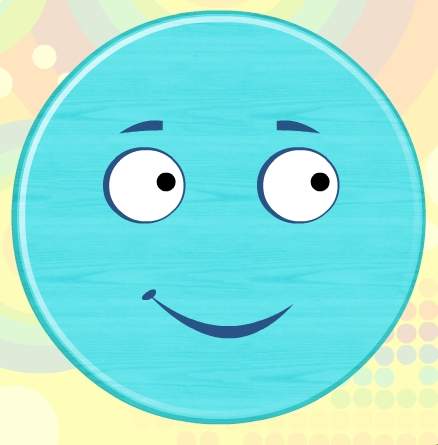 г.Новочеркасск2016 годЦель: Создание условий для познавательной активности младших дошкольников в процессе компьютерной игры.Задачи: - Способствовать познавательному развитию детей в процессе компьютерной игры.- Развивать умение обследовать фигуры через тактильные ощущения (обвести круг пальчиком, правильно назвать его)- Способствовать развитию умения видеть форму предметов, соотносить ее с названием геометрической фигуры круг.- Воспитывать усидчивость, интерес к познавательной деятельности.Материал:           Интерактивный комплекс, презентация «Знакомство с кругом», демонстрационная модель круга из картона, раздаточные модели круга разных цветов, игрушка-морковьПредварительная работа:-Беседа о компьютере и компьютерных играх;-Рисование предметов округлой формы (мяч, солнышко)  Ход занятия:(Дети располагаются за столом, перед ними интерактивная доска)В: Ребята, сегодня к нам в гости пришел Веселый Компьютер. 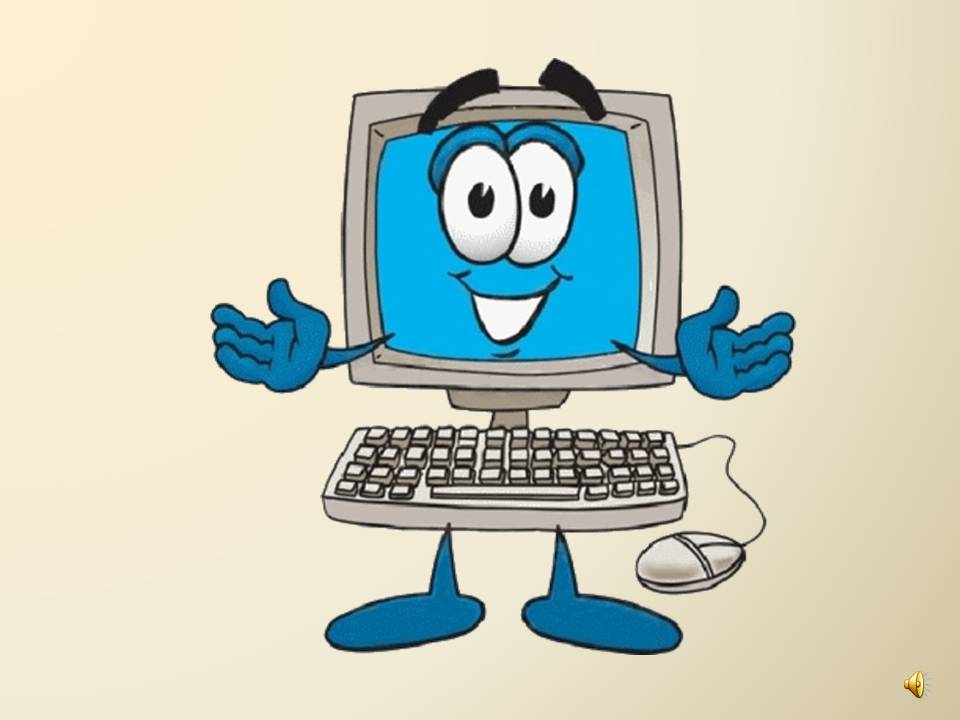 ВК: Здравствуйте, ребята! Я – Веселый Компьютер и я очень умный и знаю много нового и интересного! Хотите, я и вам расскажу?Дети: Да, хотим! ВК: Отлично! А ну-ка, отгадайте-ка загадку для начала:Нет углов у меня,И похож на блюдце я,На тарелку и на крышку,На кольцо, на колесо.Кто же я такой, друзья?(Круг).  (ответы детей)В: Молодцы ребята! Веселый Компьютер действительно знает много интересного, и сегодня мы попросим его рассказать нам о круге. Посмотрите, у меня в руке тоже круг. Я могу обвести его пальчиком. А что лежит перед вами на столе? (Круг) А как вы догадались? Вы можете обвести его пальчиком? (Дети обводят круги пальчиками, затем воспитатель спрашивает детей по очереди какого цвета круги лежат перед ними)ВК: Отлично! Какие вы умные детки! А мы с Кругом большие друзья, и он тоже пришел сегодня к вам в гости. Хотите с ним поиграть?Дети: Да!Запускается компьютерная игра «Круг» (http://www.igraemsa.ru/igry-dlja-detej/online-igry-dlja-malyshej/igry-pro-figury/igra-pro-krug ). Дети выполняют игровые задания на интерактивной доске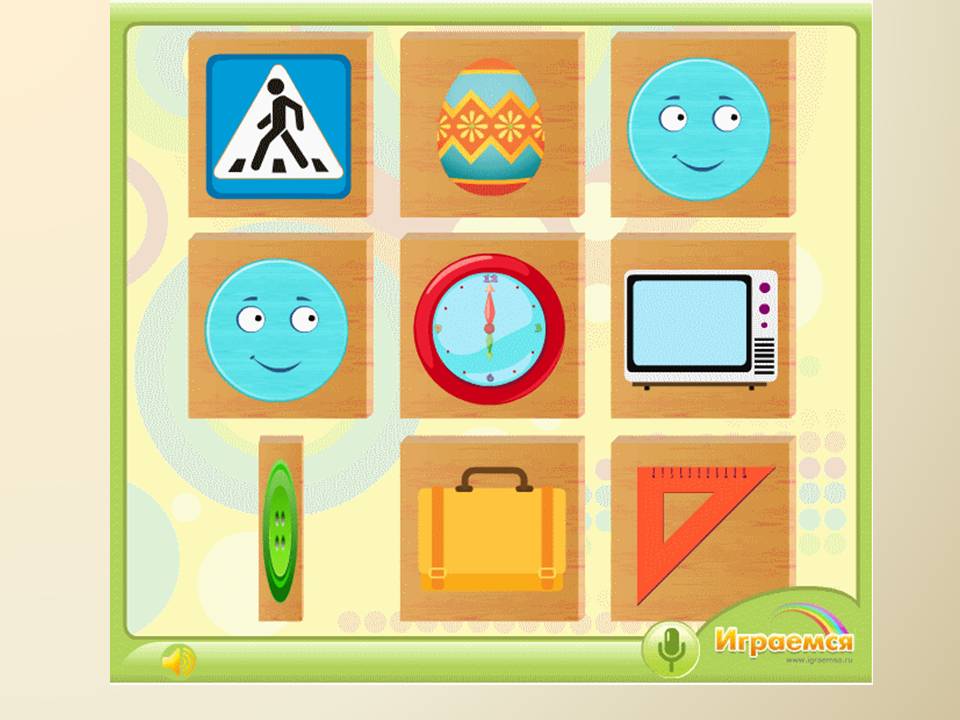 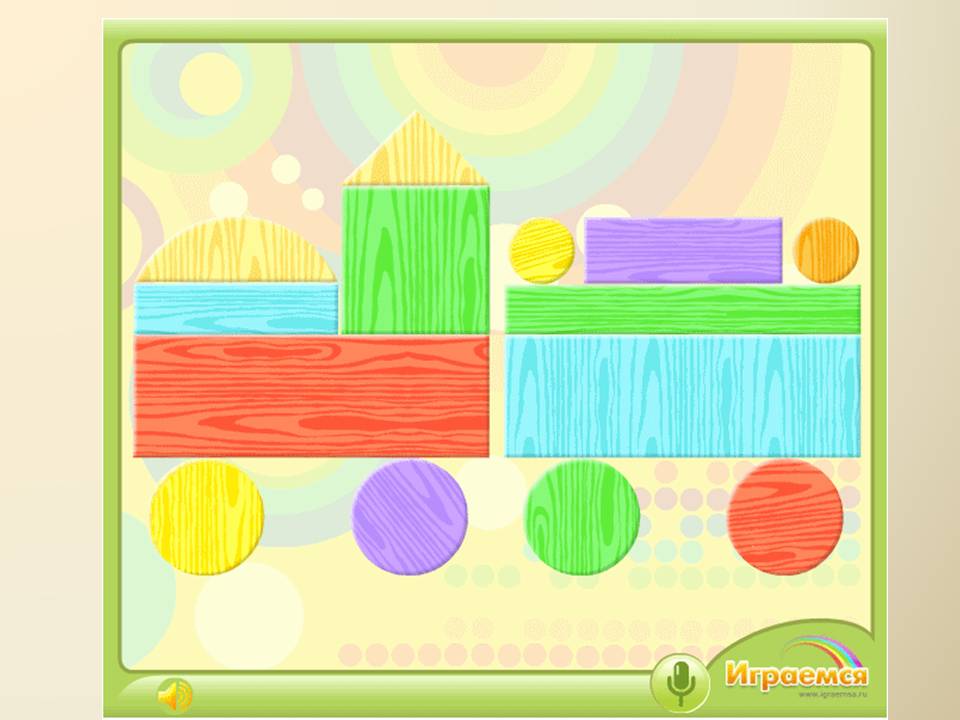 В: Друзья мои, а у нас в группе тоже спрятались круги, давайте их найдем!Проводится зрительная гимнастика, дети находят глазками круги разного цвета слева и справа от себя, проводится игровое упражнение «Зайчики»В: Вверх морковку подними,На нее ты посмотри. (Восп-ль поднимает вверх морковь, дети следят за ней глазками) Вниз морковку опусти.Только глазками смотри. (Восп-ль опускает вниз морковь, дети следят за ней глазками)Вверх и вниз, и вправо, влево. (Следят за движением моркови)Ай-да заинька умелый!Глазками моргает, (Поморгали)Глазки закрывает (Крепко зажурились)ВК: Здорово у вас получается! Друзья, так с какой же фигурой я вас сегодня познакомил? Правильно, с кругом! А теперь нам пора идти. До новых встреч!Дети прощаются с Веселым Компьютером и Кругом  